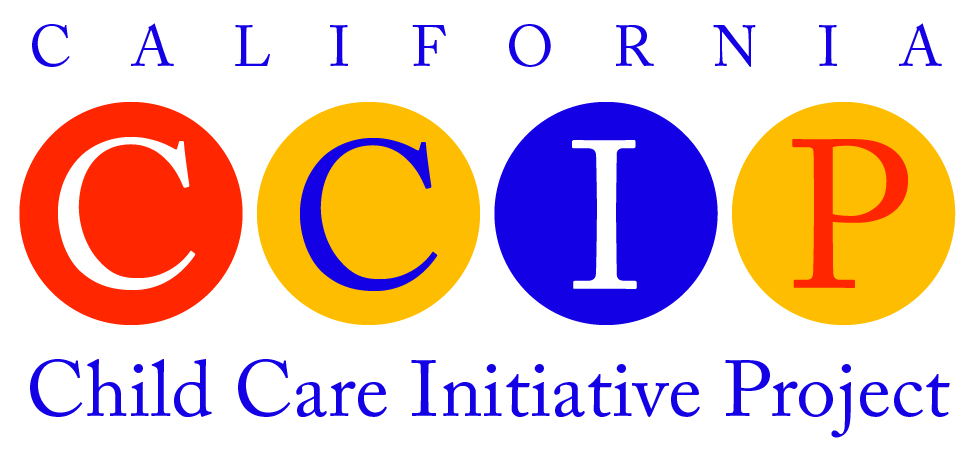 Home Study Plan FormHome Studies provide CCIP participants with a training option that includes work done independently (at home) and during an in-person training session (with a CCIP staff member from a Child Care Resource & Referral agency). Home Study Plans must adhere to CCIP Training Guidelines, so it is important to review the Home Study Guidelines, and a sample Home Study Plan before submitting Home Study Plans that you develop for approval. You may choose to utilize previously approved Home Study Plans with your CCIP participants, as is. If you wish to modify approved Home Study Plans, they need to be reviewed and approved before being distributed to CCIP participants. Contact a member of the CCIP Training Group for Home Study Plan approval or for any questions you have about Home Studies.Home Study Title: Creating Partnerships with ParentsSubmitted by (Name, CCR&R Agency, County, Date):  Shasta County Office of Education - Early Childhood Services
Approved by:  Haneefah ShuaibeIndependent Home Study SessionIndependent Home Study SessionIndependent Home Study SessionComponentsDescription and DirectionsTime AssignedContentRead pages 4-9, 32-42, and 56-65 from:  A Guide to Creating Partnerships with Parents (38 minutes). Watch DVD: “Protective Urges: Working with the Feelings of Parents & Caregivers” (27 minutes).65 minReflectionWrite ½ page description about how you create parent partnerships with your child care families.15 minActivityCreate a section for your program manual that addresses common concerns parents may have when placing their children in care80 minCA ECE CompetenciesAlignment: Relationships, Interactions and GuidanceFamily and Community EngagementRelationships, Interactions and GuidanceFamily and Community EngagementResourcesBook: PITC - A Guide to Creating Partnerships with Parents (CA Dept of Education and WestEd, 2010) 
DVD: “PITC – Protective Urges: Working with the Feelings of Parents & Caregivers”
(CA Dept of Education and WestEd, 1996)Book: PITC - A Guide to Creating Partnerships with Parents (CA Dept of Education and WestEd, 2010) 
DVD: “PITC – Protective Urges: Working with the Feelings of Parents & Caregivers”
(CA Dept of Education and WestEd, 1996)MaterialsComputer, paper and/or pen/pencil and DVD playerComputer, paper and/or pen/pencil and DVD playerTraining Minutes CompletedIndependent study total ≤ 90 mins.Training Minutes CompletedIndependent study total ≤ 90 mins.Training Minutes CompletedIndependent study total ≤ 90 mins.Training Minutes CompletedIndependent study total ≤ 90 mins.Training Minutes CompletedIndependent study total ≤ 90 mins.CCIP Module + Section(s)/Subsection(s)Indicate one per Module onlyM1M2M3M4I/TCCIP Module + Section(s)/Subsection(s)Indicate one per Module onlyIndependent home study session1.52.8.12.8.1In-person session (“My CCR&R” in DB)1.52.8.12.8.1Training time subtotals (mins.):3Grand total: 3 hours 